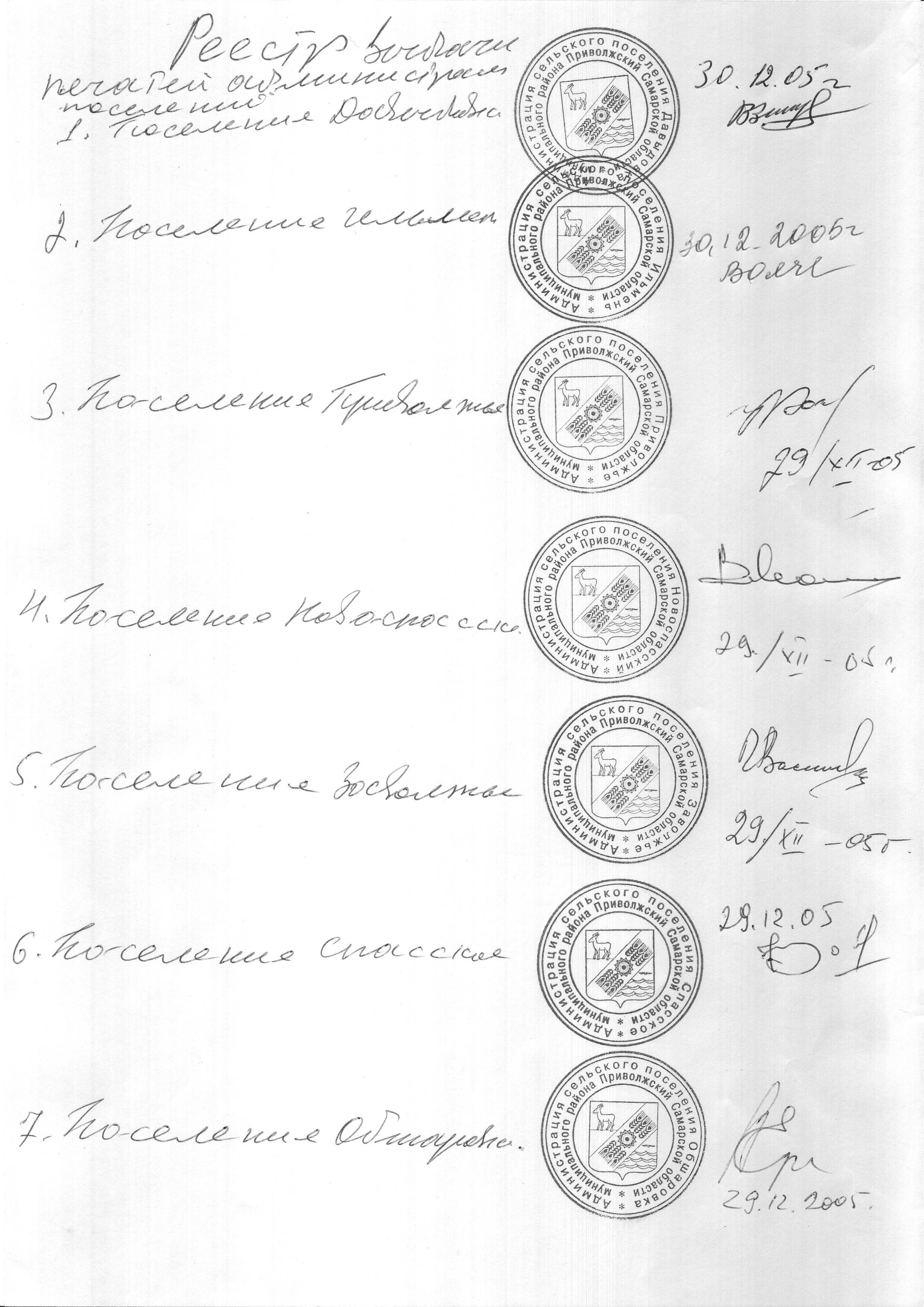       Российская Федерация          Администрация        сельского поселения            СПАССКОЕ      муниципального района               Приволжский          Самарская областьПостановление № 40 от 29 апреля 2021 года«Об утверждении муниципальной программы в области профилактики терроризма и экстремизма, а также минимизации и (или) ликвидации последствий их проявлений на 2021-2025 годы» В соответствии с Федеральными законами от 06.10.2003 N 131-ФЗ "Об общих принципах организации местного самоуправления в Российской Федерации", от 25.07.2002 N 114-ФЗ "О противодействии экстремистской деятельности", от 06.03.2006 N 35-ФЗ "О противодействии терроризму", руководствуясь Уставом сельского поселения Спасское, Администрация сельского поселения Спасское постановляет:ПОСТАНОВЛЯЮ:Утвердить муниципальную программу в области профилактики терроризма и экстремизма, а также минимизации и (или) ликвидации последствий их проявлений на 2021 год (далее – Программа) согласно приложению.Отменить постановление № 33 от 23.03.2021  «Об утверждении муниципальной программы в области профилактики терроризма и экстремизма, а также минимизации и (или) ликвидации последствий их проявлений на 2021 год» Опубликовать настоящее постановление в информационном бюллетени «Вестник сельского поселения Спасское» и разместить на официальном сайте администрации сельского поселения Спасское.         Настоящее Постановление вступает в силу со дня его опубликования.Глава  сельского поселения  Спасское                                                        А.В. Кожин